IMPLIKASI PEMBELAJARAN PROBLEM BASED LEARNING  DALAM UPAYA PENINGKATAN KEMAMPUAN PEMECAHAN MASALAH DAN REPRESENTASI MATEMATIS DITINJAU DARI KEMANDIRIAN BELAJAR SISWA SMATESISDisusun oleh:RIDA DESNITA LUTFITASARI148060066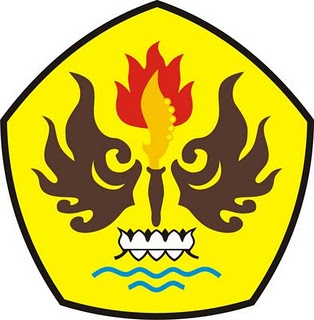 PROGRAM STUDI PENDIDIKAN MATEMATIKASEKOLAH PASCASARJANAUNIVERSITAS PASUNDAN (UNPAS)BANDUNG2016